ARCIDIOCESI DI TRENTO 
Ufficio Comunicazioni Sociali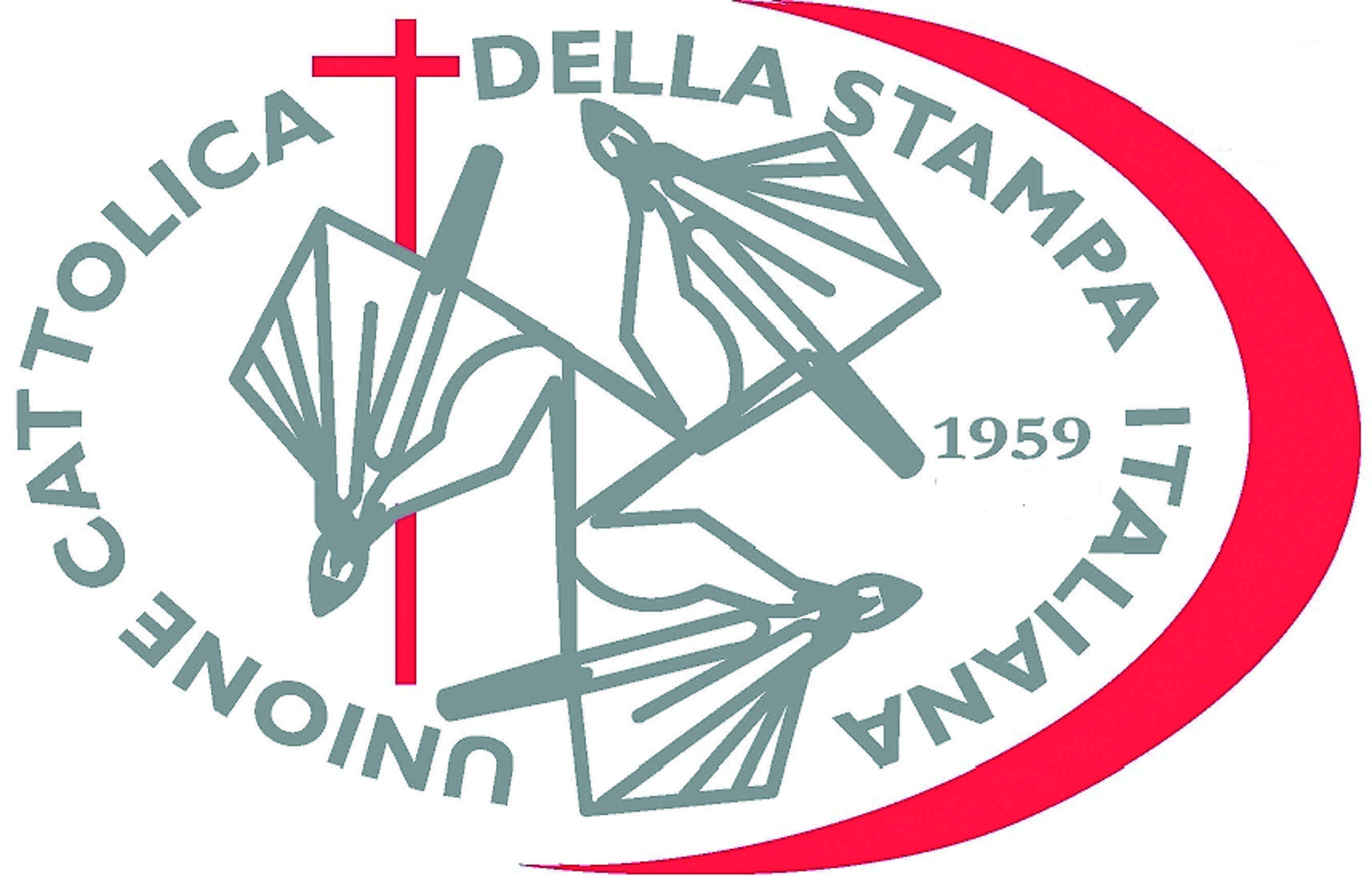 Via San Giovanni Bosco, 3 - 38122 Trento            
Tel 0461/272.733; 345/2670822e-mail: ufficiostampa@diocesitn.it    Comunicato stampa n° 05/18          	               Trento,  24 gennaio 2018Verità e fake news  al centro del messaggio del Papa per la Giornata Comunicazioni, diffuso oggi, festa di San Francesco di Sales, patrono dei giornalistiSi celebra oggi, 24 gennaio, la festa di San Francesco di Sales, patrono dei giornalisti. Nell’occasione, come di consueto, è stato reso noto il messaggio del Papa per la Giornata Mondiale delle Comunicazioni Sociali, quest’anno in calendario domenica 13 maggio, sul tema “La verità vi farà liberi” (Gv 8,32) - Notizie false e giornalismo di pace”. Al centro, dunque, le cosiddette fake news, “informazioni infondate – le definisce Francesco nel messaggio, diffuso oggi a mezzogiorno dalla sala stampa vaticana –, basate su dati inesistenti o distorti e mirate a ingannare e persino a manipolare il lettore”.  “Il miglior antidoto contro le falsità non sono le strategie, ma le persone”, nota ancora Bergoglio, attribuendo ai giornalisti una particolare responsabilità. Li definisce, infatti, “custodi delle notizie”, titolari non solo di “un mestiere, ma di una vera e propria missione”.    Per “arginare il fenomeno delle fake news serve un “giornalismo di pace” ma “non buonista”, che sia “ostile alle falsità, a slogan ad effetto e a dichiarazioni roboanti”. Un “giornalismo fatto da persone per le persone, e che si comprende come servizio a tutte le persone”.In relazione al tema, l’Ufficio Comunicazioni sociali della Diocesi e le sezione regionale dell’UCSI (Unione Cattolica Stampa Italiana) hanno messo in cantiere una serie di iniziative, compreso un seminario formativo nel mese di maggio. Per celebrare San Francesco di Sales, patrono dei giornalisti, è in programma una s. Messa sabato 27 gennaio alle ore 11.00, nella cappella all’interno del giardino del palazzo vescovile, con accesso da via s. Giovanni Bosco. La S. Messa sarà presieduta da monsignor Giulio Viviani, assistente UCSI. L’invito è esteso a tutti i colleghi.    Qui il link al sito della Santa Sede con il testo integrale del messaggio.  Buona festa del patrono!    Piergiorgio Franceschini (Ufficio Comunicazioni)                                              Giustino Basso (UCSI)